Employer-led Workplace Literacy and Numeracy Fund Application Form 2017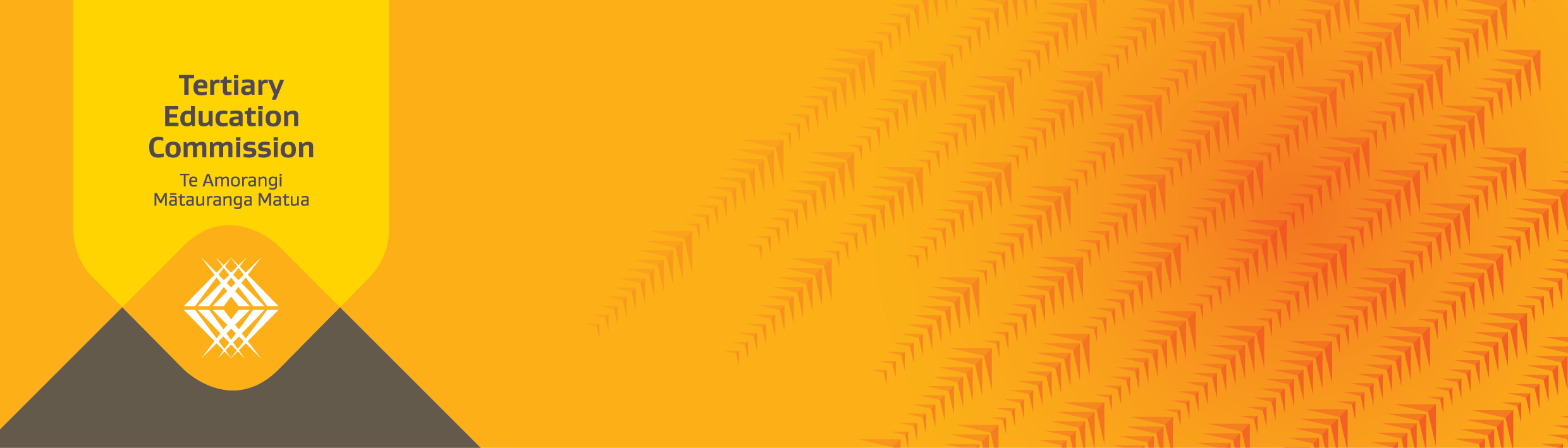 Employers that want to apply for the employer strand of the Workplace Literacy and Numeracy Fund (the Fund, EWLN) are required to complete the application form below. When completing your application, refer to Employer-led Workplace Literacy and Numeracy Fund – Information to Support Applications. This document contains information about literacy and numeracy, the Fund, the application process and reporting requirements. The assessment criteria against which applications will be considered can be found here as well. 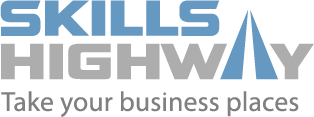 Key things to know when applying for the FundThe Fund helps employers provide high-quality literacy and numeracy programmes that are customised for their workplace. The programmes address productivity opportunities or problems that have their root causes in literacy and numeracy issues among employees. Employees who participate in the programme should be those with low literacy and/or numeracy skills.  This may manifest as difficulties in: understanding written and/or verbal instructionscompleting formsreporting verbally and/or in writingunderstanding and/or completing basic calculationsexpressing literacy and numeracy through digital devices necessary for work. These difficulties may be exacerbated by having English as a second language.Our funding conditions specify that a learner has a low skill level of literacy and/or numeracy if the learner:has fewer than 80 credits on the NZQF; orhas more than 80 credits on the NZQF, the learner has fewer than 12 credits in literacy and/or numeracy in unit standards and/or achievement standards; oris assessed using the Literacy and Numeracy for Adults Assessment Tool (the Assessment Tool) and presents at Step 3 or below on the Learning Progressions for reading, and/or Step 4 or below on the Learning Progressions for numeracy.The Fund is intended for individuals in the paid workforce. This includes employees as well as contractors and temporary staff working for the employer. The Fund must not be used for staff professional development for the purposes of delivering a literacy or numeracy programme.  There is a fund for that purpose which employees may be eligible for – the Adult Literacy Educator Fund. This is a standards based application process. The application must meet our Assessment Criteria to be eligible for funding. See page 11 of this form for the Assessment Criteria.To be eligible for the Fund, programmes must:deliver literacy, numeracy, or literacy and numeracy, provision to a minimum of 20 of an employer’s employees; or deliver literacy, numeracy, or literacy and numeracy, provision to a minimum of 20 employees as part of a consortium arrangement with other employersprovide programmes of tuition to learners of between 25 and 80 hours.  The tuition must be delivered at the intensity rate of 40 hours over a 10 to 40 week periodachieve the purposes of the fund: increasing the literacy and numeracy skills of employees, andcontributing to workplace productivity through the provision and evaluation of literacy and numeracy learning in a workplace context provide good evidence of employee literacy, numeracy or literacy and numeracy need in an application  use the on-line adaptive the Assessment Tool at the beginning of the programme to identify employees’ literacy and/or numeracy skill levels and at the end of the programme to measure the learning gains made by employees.Assessment Tool use helps ensure that the funding is targeted only at those employees with low skill levels. Assessment Tool use must comply with good practice – where there is any conflict between good practice documents and this document, this document is the required standard. The eligibility criteria are available here on our website.  Individuals who do not meet our eligibility criteria may still participate in the proposed programme, but should not be funded through the Fund. ConsortiaThe lead employer in a consortium submits the application using this form. All other participants in a consortium fill in the short Consortium Employer Participation Form. The lead employer attaches the Consortium Employer Participation Forms of other employers to their application.The lead employer will provide information on all consortium partners for questions 6 and 8 through 20.Employer details1(a) Consortium detailsThis only needs to be completed by the lead employer in a consortium.2. Organisation Information and productivity improvement opportunity 3. Proposed programme4. Sustainability – future organisational capabilityThis Fund is intended as seed funding. The objective of this seed funding is to encourage an organisation to grow its own sustainable workplace literacy and numeracy systems and processes, and to establish the capability and capacity to address low literacy and/or numeracy skills in the workplace on an ongoing basis.Proposed budgetIn this section outline the funding sought and your contribution to your programme.Note: Workplace Literacy and Numeracy funding cannot be used for:capital items, such as computers, software purchase costsemployee wagesrelief employee wages covering employees released for literacy and numeracy supportcourse enrolments or exam feesmajor development of learning tools and materials (including the development of an alternative assessment tool)administration costs not directly related to the programmeunreasonable resource development/preparation timeemployee professional development that does not specifically focus on gaining literacy and numeracy skills in the workplace, including for the purposes of delivering literacy or numeracy training (for example, train the trainer programmes).InvestmentDeclaration and authorisation21) This section must be signed by your organisation’s Chief Executive/General Manager or a designated authority on their behalf.Our EWLN Assessment CriteriaSubmitting this form Please send a Word document and a PDF of your completed funding proposal template and any accompanying organisational evidence electronically to us at customerservice@tec.govt.nzEnsure that your email subject line contains: [Your organisation] - Workplace Literacy and Numeracy Funding Application for Employers – [Date of application].If you are unable to send your application electronically, you can post or courier it to:Tertiary Education CommissionPO Box 27048Wellington 6141New ZealandATTN: Employer-led Workplace Literacy and Numeracy Fund We will confirm we have received an application within two days of their receipt. We will talk to you about the assessment process within a week.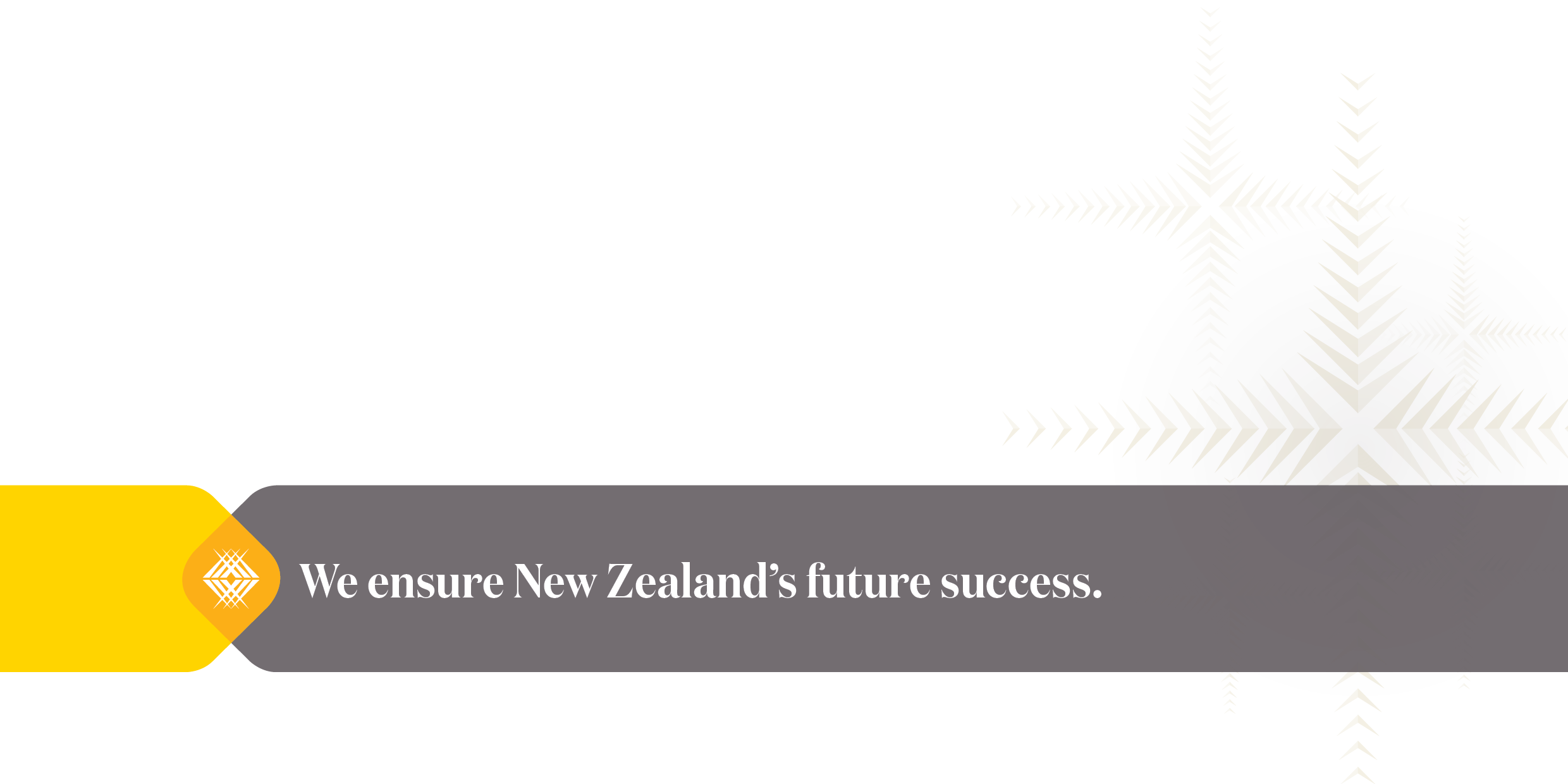 Name of organisation:Organisation’s postal address:EDUMIS number (if known):Chief Executive/General Manager who is responsible for this programme:Contact person/s:This person/s must have a good understanding of the proposed programme.  We must be able to contact this person for at least 8 weeks from the application’s submission date.Contact person/s physical workplace address:Contact person/s role or position within the organisation:Phones:Mobiles:Email:Legal StatusDescribe your legal status and provide a relevant company, charity, or incorporated society number, or comparable information. Provide a copy of your company’s registration certificate, charity’s summary, or incorporated society summary or comparable information.Name of lead employer organisation:Names of other employers in consortium:1) State the industry area(s) your organisation operates in (for example, retail, manufacturing, construction).1) State the industry area(s) your organisation operates in (for example, retail, manufacturing, construction).1) State the industry area(s) your organisation operates in (for example, retail, manufacturing, construction).1) State the industry area(s) your organisation operates in (for example, retail, manufacturing, construction).1) State the industry area(s) your organisation operates in (for example, retail, manufacturing, construction).1) State the industry area(s) your organisation operates in (for example, retail, manufacturing, construction).2) List your organisation’s main activities (for example, customer service, food processing, and building).2) List your organisation’s main activities (for example, customer service, food processing, and building).2) List your organisation’s main activities (for example, customer service, food processing, and building).2) List your organisation’s main activities (for example, customer service, food processing, and building).2) List your organisation’s main activities (for example, customer service, food processing, and building).2) List your organisation’s main activities (for example, customer service, food processing, and building).3) Briefly describe your organisation’s structure (for example, single site, multi-site, franchise) and main locations.3) Briefly describe your organisation’s structure (for example, single site, multi-site, franchise) and main locations.3) Briefly describe your organisation’s structure (for example, single site, multi-site, franchise) and main locations.3) Briefly describe your organisation’s structure (for example, single site, multi-site, franchise) and main locations.3) Briefly describe your organisation’s structure (for example, single site, multi-site, franchise) and main locations.3) Briefly describe your organisation’s structure (for example, single site, multi-site, franchise) and main locations.4) State below the estimated number of ALL employees in your organisation and the number of employees within each ethnic group. 4) State below the estimated number of ALL employees in your organisation and the number of employees within each ethnic group. 4) State below the estimated number of ALL employees in your organisation and the number of employees within each ethnic group. 4) State below the estimated number of ALL employees in your organisation and the number of employees within each ethnic group. 4) State below the estimated number of ALL employees in your organisation and the number of employees within each ethnic group. 4) State below the estimated number of ALL employees in your organisation and the number of employees within each ethnic group. Total number of employees in the organisationNew Zealand MāoriPasifikaNew Zealand EuropeanAsianOther5) List any industry training organisations (ITOs) or other Tertiary Education Organisations (TEOs) you currently work with, and briefly describe the nature of the relationship. 5) List any industry training organisations (ITOs) or other Tertiary Education Organisations (TEOs) you currently work with, and briefly describe the nature of the relationship. 5) List any industry training organisations (ITOs) or other Tertiary Education Organisations (TEOs) you currently work with, and briefly describe the nature of the relationship. 5) List any industry training organisations (ITOs) or other Tertiary Education Organisations (TEOs) you currently work with, and briefly describe the nature of the relationship. 5) List any industry training organisations (ITOs) or other Tertiary Education Organisations (TEOs) you currently work with, and briefly describe the nature of the relationship. 5) List any industry training organisations (ITOs) or other Tertiary Education Organisations (TEOs) you currently work with, and briefly describe the nature of the relationship. 6) Describe the workplace issues your organisation experiences because of employees having low literacy and/or numeracy skills and/or English as a second language. Describe how this impacts on your productivity, including the way the organisation measures this impact. For example: Difficulties in understanding written instructions results in…Difficulties in communicating via writing results in…Difficulties with using a computer results in…Poor completion of health and safety forms results in…Note: Question 9, below, asks for more details about measuring impact.6) Describe the workplace issues your organisation experiences because of employees having low literacy and/or numeracy skills and/or English as a second language. Describe how this impacts on your productivity, including the way the organisation measures this impact. For example: Difficulties in understanding written instructions results in…Difficulties in communicating via writing results in…Difficulties with using a computer results in…Poor completion of health and safety forms results in…Note: Question 9, below, asks for more details about measuring impact.6) Describe the workplace issues your organisation experiences because of employees having low literacy and/or numeracy skills and/or English as a second language. Describe how this impacts on your productivity, including the way the organisation measures this impact. For example: Difficulties in understanding written instructions results in…Difficulties in communicating via writing results in…Difficulties with using a computer results in…Poor completion of health and safety forms results in…Note: Question 9, below, asks for more details about measuring impact.6) Describe the workplace issues your organisation experiences because of employees having low literacy and/or numeracy skills and/or English as a second language. Describe how this impacts on your productivity, including the way the organisation measures this impact. For example: Difficulties in understanding written instructions results in…Difficulties in communicating via writing results in…Difficulties with using a computer results in…Poor completion of health and safety forms results in…Note: Question 9, below, asks for more details about measuring impact.6) Describe the workplace issues your organisation experiences because of employees having low literacy and/or numeracy skills and/or English as a second language. Describe how this impacts on your productivity, including the way the organisation measures this impact. For example: Difficulties in understanding written instructions results in…Difficulties in communicating via writing results in…Difficulties with using a computer results in…Poor completion of health and safety forms results in…Note: Question 9, below, asks for more details about measuring impact.6) Describe the workplace issues your organisation experiences because of employees having low literacy and/or numeracy skills and/or English as a second language. Describe how this impacts on your productivity, including the way the organisation measures this impact. For example: Difficulties in understanding written instructions results in…Difficulties in communicating via writing results in…Difficulties with using a computer results in…Poor completion of health and safety forms results in…Note: Question 9, below, asks for more details about measuring impact.7) If you are an applicant (or a subsidiary of an applicant) who has previously received funding through the employer strand or the TEO-led strand of the Fund, please provide an explanation of previous results and why you are applying again. 7) If you are an applicant (or a subsidiary of an applicant) who has previously received funding through the employer strand or the TEO-led strand of the Fund, please provide an explanation of previous results and why you are applying again. 7) If you are an applicant (or a subsidiary of an applicant) who has previously received funding through the employer strand or the TEO-led strand of the Fund, please provide an explanation of previous results and why you are applying again. 7) If you are an applicant (or a subsidiary of an applicant) who has previously received funding through the employer strand or the TEO-led strand of the Fund, please provide an explanation of previous results and why you are applying again. 7) If you are an applicant (or a subsidiary of an applicant) who has previously received funding through the employer strand or the TEO-led strand of the Fund, please provide an explanation of previous results and why you are applying again. 7) If you are an applicant (or a subsidiary of an applicant) who has previously received funding through the employer strand or the TEO-led strand of the Fund, please provide an explanation of previous results and why you are applying again. 8) Outline the content of your proposed programme and how it will address the workplace issues that you described in section 6. We must be able to see that the issues identified in section 6 will be improved by this programme. Note: As you are proposing this programme for our funding the proposed programme must:provide explicit literacy and/or numeracy training  be a standalone literacy and/or numeracy programme contextualised to the workplace of the applicant.The proposed programme must not be literacy and/or numeracy training which is part of, or attached to, another workplace training programme.8) Outline the content of your proposed programme and how it will address the workplace issues that you described in section 6. We must be able to see that the issues identified in section 6 will be improved by this programme. Note: As you are proposing this programme for our funding the proposed programme must:provide explicit literacy and/or numeracy training  be a standalone literacy and/or numeracy programme contextualised to the workplace of the applicant.The proposed programme must not be literacy and/or numeracy training which is part of, or attached to, another workplace training programme.8) Outline the content of your proposed programme and how it will address the workplace issues that you described in section 6. We must be able to see that the issues identified in section 6 will be improved by this programme. Note: As you are proposing this programme for our funding the proposed programme must:provide explicit literacy and/or numeracy training  be a standalone literacy and/or numeracy programme contextualised to the workplace of the applicant.The proposed programme must not be literacy and/or numeracy training which is part of, or attached to, another workplace training programme.8) Outline the content of your proposed programme and how it will address the workplace issues that you described in section 6. We must be able to see that the issues identified in section 6 will be improved by this programme. Note: As you are proposing this programme for our funding the proposed programme must:provide explicit literacy and/or numeracy training  be a standalone literacy and/or numeracy programme contextualised to the workplace of the applicant.The proposed programme must not be literacy and/or numeracy training which is part of, or attached to, another workplace training programme.9) Referring back to question 6, state how you will measure the changes made by this programme and identify the target change. Measures are likely to be a range of objective and subjective measures, including ones in common use by the organisation. A separate sheet may be attached with the measures and target changes.9) Referring back to question 6, state how you will measure the changes made by this programme and identify the target change. Measures are likely to be a range of objective and subjective measures, including ones in common use by the organisation. A separate sheet may be attached with the measures and target changes.9) Referring back to question 6, state how you will measure the changes made by this programme and identify the target change. Measures are likely to be a range of objective and subjective measures, including ones in common use by the organisation. A separate sheet may be attached with the measures and target changes.9) Referring back to question 6, state how you will measure the changes made by this programme and identify the target change. Measures are likely to be a range of objective and subjective measures, including ones in common use by the organisation. A separate sheet may be attached with the measures and target changes.10) Describe how your proposed programme will complement any current training system within your organisation. This may include examples of how it will be linked to inductions, compliance training, or be a prerequisite to other specific training programmes or qualifications.10) Describe how your proposed programme will complement any current training system within your organisation. This may include examples of how it will be linked to inductions, compliance training, or be a prerequisite to other specific training programmes or qualifications.10) Describe how your proposed programme will complement any current training system within your organisation. This may include examples of how it will be linked to inductions, compliance training, or be a prerequisite to other specific training programmes or qualifications.10) Describe how your proposed programme will complement any current training system within your organisation. This may include examples of how it will be linked to inductions, compliance training, or be a prerequisite to other specific training programmes or qualifications.11) Describe the group size and delivery modes your proposed programme (for example, one-to-one, small groups, classroom, on-the-job, e-learning).  As with other areas, we will prefer to invest where we see good practice. Our view is that good practice is a group size of up to six to eight, or larger groups with that learner to tutor ratio. For some learners 1:1 tuition will be needed. 11) Describe the group size and delivery modes your proposed programme (for example, one-to-one, small groups, classroom, on-the-job, e-learning).  As with other areas, we will prefer to invest where we see good practice. Our view is that good practice is a group size of up to six to eight, or larger groups with that learner to tutor ratio. For some learners 1:1 tuition will be needed. 11) Describe the group size and delivery modes your proposed programme (for example, one-to-one, small groups, classroom, on-the-job, e-learning).  As with other areas, we will prefer to invest where we see good practice. Our view is that good practice is a group size of up to six to eight, or larger groups with that learner to tutor ratio. For some learners 1:1 tuition will be needed. 11) Describe the group size and delivery modes your proposed programme (for example, one-to-one, small groups, classroom, on-the-job, e-learning).  As with other areas, we will prefer to invest where we see good practice. Our view is that good practice is a group size of up to six to eight, or larger groups with that learner to tutor ratio. For some learners 1:1 tuition will be needed. 12) State the delivery locations of your proposed programme (geographic location and whether this is in the workplace or off-site).12) State the delivery locations of your proposed programme (geographic location and whether this is in the workplace or off-site).12) State the delivery locations of your proposed programme (geographic location and whether this is in the workplace or off-site).12) State the delivery locations of your proposed programme (geographic location and whether this is in the workplace or off-site).13) State the delivery times of your proposed programme and amount of time to be spent (for example, two hours a week during work hours).13) State the delivery times of your proposed programme and amount of time to be spent (for example, two hours a week during work hours).13) State the delivery times of your proposed programme and amount of time to be spent (for example, two hours a week during work hours).13) State the delivery times of your proposed programme and amount of time to be spent (for example, two hours a week during work hours).14) State the delivery approached of the proposed programme.14) State the delivery approached of the proposed programme.14) State the delivery approached of the proposed programme.14) State the delivery approached of the proposed programme.In-house personnelYes/NoContracted third partyYes/NoNote: Any third party must be approved by us before they are contracted. Please see the Workplace Literacy and Numeracy Fund – Applying for funds through the employer strand for further information.Note: Any third party must be approved by us before they are contracted. Please see the Workplace Literacy and Numeracy Fund – Applying for funds through the employer strand for further information.Note: Any third party must be approved by us before they are contracted. Please see the Workplace Literacy and Numeracy Fund – Applying for funds through the employer strand for further information.Note: Any third party must be approved by us before they are contracted. Please see the Workplace Literacy and Numeracy Fund – Applying for funds through the employer strand for further information.15) If you intend to have a contracted third party delivering some, or all, of the proposed programme, provide the name of that third party. Provide the contract with any third party. The third party must have tutors with appropriate qualifications - such as the National Certificate in Adult Literacy Education (Vocational).15) If you intend to have a contracted third party delivering some, or all, of the proposed programme, provide the name of that third party. Provide the contract with any third party. The third party must have tutors with appropriate qualifications - such as the National Certificate in Adult Literacy Education (Vocational).15) If you intend to have a contracted third party delivering some, or all, of the proposed programme, provide the name of that third party. Provide the contract with any third party. The third party must have tutors with appropriate qualifications - such as the National Certificate in Adult Literacy Education (Vocational).15) If you intend to have a contracted third party delivering some, or all, of the proposed programme, provide the name of that third party. Provide the contract with any third party. The third party must have tutors with appropriate qualifications - such as the National Certificate in Adult Literacy Education (Vocational).16) If you intend to have in-house personnel delivering any of the proposed programme, outline the process by which you will ensure that these personnel are appropriately qualified. Tutors will need to have a qualification such as the National Certificate in Adult Literacy and Numeracy Education (Vocational/Workplace) which is known as NCALNE (Voc). Other qualifications are sufficient if they include content and outcomes related to embedding literacy and numeracy in a New Zealand context.  This includes both in-house and third-party trainers for the Fund. Many of the EWLN programmes have English for Speakers of Other Languages (ESOL) components. Where this is the case we expect tutors to demonstrate ESOL expertise.We expect all foundation level tutors to be skilled at using our educational resources (such as the Learning Progressions and the Assessment Tool), to know how to embed literacy and numeracy effectively in teaching activities and to be able to meet the needs of adult New Zealanders effectively. 17) Programme DetailsThe increased flexibility in hours means employers have the opportunity to deliver strands within a programme aimed at different groups of staff.  Please detail these programme strand details below. (There is an example in the Application Guide).17) Programme DetailsThe increased flexibility in hours means employers have the opportunity to deliver strands within a programme aimed at different groups of staff.  Please detail these programme strand details below. (There is an example in the Application Guide).17) Programme DetailsThe increased flexibility in hours means employers have the opportunity to deliver strands within a programme aimed at different groups of staff.  Please detail these programme strand details below. (There is an example in the Application Guide).17) Programme DetailsThe increased flexibility in hours means employers have the opportunity to deliver strands within a programme aimed at different groups of staff.  Please detail these programme strand details below. (There is an example in the Application Guide).17) Programme DetailsThe increased flexibility in hours means employers have the opportunity to deliver strands within a programme aimed at different groups of staff.  Please detail these programme strand details below. (There is an example in the Application Guide).17) Programme DetailsThe increased flexibility in hours means employers have the opportunity to deliver strands within a programme aimed at different groups of staff.  Please detail these programme strand details below. (There is an example in the Application Guide).ProgrammeEmployeesHoursWeeksStartFinishStrand 1Strand 2Strand 3TotalN/AN/AN/AEmployees - Total number of employees participating in the proposed programme.Hours - Expected number of hours of the programme per employee.Weeks - Expected number of weeks of the programme per employee strand.Start - Expected start date of proposed programme strand.Finish - Expected end date of proposed programme strand (including any recess periods). Employees - Total number of employees participating in the proposed programme.Hours - Expected number of hours of the programme per employee.Weeks - Expected number of weeks of the programme per employee strand.Start - Expected start date of proposed programme strand.Finish - Expected end date of proposed programme strand (including any recess periods). Employees - Total number of employees participating in the proposed programme.Hours - Expected number of hours of the programme per employee.Weeks - Expected number of weeks of the programme per employee strand.Start - Expected start date of proposed programme strand.Finish - Expected end date of proposed programme strand (including any recess periods). Employees - Total number of employees participating in the proposed programme.Hours - Expected number of hours of the programme per employee.Weeks - Expected number of weeks of the programme per employee strand.Start - Expected start date of proposed programme strand.Finish - Expected end date of proposed programme strand (including any recess periods). Employees - Total number of employees participating in the proposed programme.Hours - Expected number of hours of the programme per employee.Weeks - Expected number of weeks of the programme per employee strand.Start - Expected start date of proposed programme strand.Finish - Expected end date of proposed programme strand (including any recess periods). Employees - Total number of employees participating in the proposed programme.Hours - Expected number of hours of the programme per employee.Weeks - Expected number of weeks of the programme per employee strand.Start - Expected start date of proposed programme strand.Finish - Expected end date of proposed programme strand (including any recess periods). 18) Learner NeedProvide evidence to support the employee numbers and hours in the Programme Detail section. This could include the results of a full or partial needs analysis using the on-line adaptive Assessment Tool. Tool use results are a key way of establishing learner eligibility for the Fund.19) Describe how you expect this initiative will help your organisation ensure that the literacy and numeracy needs of your employees will continue to be addressed beyond the end of your proposed programme.If this application is for a second or subsequent programme year you must give a brief explanation of why this is necessary.Describe how your organisation will build the infrastructure (culture, systems, and processes) required to maintain sustainability.  Examples may include:what processes you will establish to verify employees’ literacy and/or numeracy skillsthe systems you will have in place to provide a structured programme to address low literacy and/or numeracy skills (via skilled and/or qualified in-house personnel or a contracted third party)how you will document and monitor the literacy and numeracy programme for employees and identify other training opportunities or qualifications they may be eligible forwhat processes you will follow to embed literacy and numeracy into induction training (via skilled and/or qualified in-house personnel or a contracted third party)what processes you will follow to embed literacy and numeracy (for example, in-house training materials, work orders, operating procedures)how you will ensure that specialist training providers (for example, forklift, crane, first aid) embed literacy and numeracy into their programmes.how you will ensure ongoing management support for the investment required once our funding ceaseshow employees will progress to further learning (with external programmes or in-house)engaging with public libraries to support employee access to library facilities.20) We expect that employers will make a reasonable contribution to the cost associated with the workplace literacy and numeracy programme.  Provide details of the employer’s contribution, including how the contribution was calculated.Employer InvestmentCostHow the Cost was CalculatedCost of staff time in the programme$     Cost of management and administration$     Use of employers’ facilities at market price$     Capital items related to the course$     Other costs (Define)$     Total Employer Investment$     Funding sought from us:$     Our contribution per hour (to a maximum of $92.50 per hour): $     Total programme cost:$     I agree that there is senior management commitment to the proposed programme.I agree that the focus of this proposed programme is solely on employees with low literacy and/or numeracy skills.I agree that the Assessment Tool will be used for all employees targeted for this proposed programme.I agree that support through this Fund will only be used for eligible employees.I confirm that our organisation is not currently using workplace literacy and numeracy services from a Tertiary Education Organisation that is funded through a different strand of the Workplace Literacy and Numeracy Fund. I declare that to the best of my knowledge the information given in this application is true and correct.Signature: 		Date:      Name:       	Title:       	Our Assessment Criteria are connected to the Purpose of the Fund or other fund specific conditions.Our Assessment Criteria are connected to the Purpose of the Fund or other fund specific conditions.Our Assessment Criteria are connected to the Purpose of the Fund or other fund specific conditions.Our Assessment Criteria are connected to the Purpose of the Fund or other fund specific conditions.ReferenceSectionCriteriaYesNos1Is the applicant an eligible organisation?s1Has the applicant provided a copy of the registration certificate to show their legal status?s1(a)Are consortium details provided, if applicable?s5Are there reasonable links with ITOs or TEOs to ensure pathways for learners that contribute to the Purpose of the Fund?s6Does the programme contribute to workplace productivity through the provision and evaluation of literacy and numeracy learning in a workplace context?s7If this is a request for funding a further programme, did the previous programme contribute to the Purpose of the Fund and how does this application make a different contribution to achieving the Purpose of the Fund? s8Is the proposed programme content likely to increase the literacy and numeracy skills of employees?s8Does the proposed programme address the workplace productivity issues identified in section 6?s9Does the application have sufficient measures to assess change in workplace productivity?s10, s5, s19Is there evidence of a supportive workplace training culture that means the programme is likely to succeed?s14, s15If contracting a third party, does the third party have tutors with appropriate qualifications and ESOL expertise where necessary? s16If delivering in-house, is there evidence that the applicant has a staff member with the appropriate qualifications and ESOL expertise where necessary?s11-s18Is tuition provided to learners between 25 and 80 hours?  Is the tuition delivered at the intensity rate of 40 hours over a 10 to 40 week period?s18Is there sufficient evidence of learner eligibility?s19Does the application demonstrate integration of literacy and numeracy use into workplace training practices to support increasing the literacy and numeracy skills of employees?s19Does the application satisfactorily describe how it intends to achieve sustainable practices to support increasing the literacy and numeracy skills of employees?s20Does the employer make a reasonable contribution to a programme that represents value for money?s21Has the application been signed by a senior staff member of the employer (and not any third party partner)?  